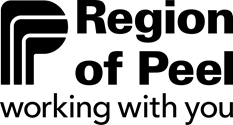 REQUIRED DOCUMENTS/ CHECKLISTProvider Profile Provider Profile Provider Profile Provider Profile Provider Profile Provider Profile Provider Profile Provider Profile Provider Profile Provider Profile Provider Profile Provider Profile Provider Profile Provider Profile Provider Profile Provider Profile Provider Profile Provider Profile Provider Profile Provider Profile Provider Profile Head Office Legal NameHead Office Legal NameHead Office Legal NameHead Office Legal NameHead Office Legal NameHead Office Legal NameHead Office Legal NameHead Office Legal NameHead Office Legal NameHead Office Legal NameHead Office Legal NameHead Office Legal NameHead Office Legal NameHead Office Legal NameHead Office Legal NameHead Office Legal NameHead Office Legal NameHead Office Legal NameHead Office Legal NameHead Office Legal NameHead Office Legal NameSite AddressSite AddressSite AddressSite AddressSite AddressSite AddressCityCityCityCityCityProvinceProvinceProvinceProvinceProvincePostal CodePostal CodePostal CodePostal CodePostal CodeE-mail AddressE-mail AddressE-mail AddressE-mail AddressE-mail AddressE-mail AddressTelephone Telephone Telephone Telephone Telephone Ext.Ext.Ext.Ext.Ext.FaxFaxFaxFaxFaxAuspice Non-profit organization            For-Profit Organization Auspice Non-profit organization            For-Profit Organization Auspice Non-profit organization            For-Profit Organization Auspice Non-profit organization            For-Profit Organization Auspice Non-profit organization            For-Profit Organization Auspice Non-profit organization            For-Profit Organization Auspice Non-profit organization            For-Profit Organization Auspice Non-profit organization            For-Profit Organization Auspice Non-profit organization            For-Profit Organization Auspice Non-profit organization            For-Profit Organization Auspice Non-profit organization            For-Profit Organization Auspice Non-profit organization            For-Profit Organization Auspice Non-profit organization            For-Profit Organization Auspice Non-profit organization            For-Profit Organization Auspice Non-profit organization            For-Profit Organization Auspice Non-profit organization            For-Profit Organization Auspice Non-profit organization            For-Profit Organization Auspice Non-profit organization            For-Profit Organization Auspice Non-profit organization            For-Profit Organization Auspice Non-profit organization            For-Profit Organization Auspice Non-profit organization            For-Profit Organization Contact PersonContact PersonContact PersonContact PersonContact PersonContact PersonPositionPositionPositionPositionPositionPositionPositionPositionPositionPositionPositionPositionPositionPositionPositionTelephone Telephone Telephone Telephone Telephone Telephone E-mail Address E-mail Address E-mail Address E-mail Address E-mail Address E-mail Address E-mail Address E-mail Address E-mail Address E-mail Address E-mail Address E-mail Address E-mail Address E-mail Address E-mail Address Representative with Signing Authority 1 Representative with Signing Authority 1 Representative with Signing Authority 1 Representative with Signing Authority 1 Representative with Signing Authority 1 Representative with Signing Authority 1 Representative with Signing Authority 2 Representative with Signing Authority 2 Representative with Signing Authority 2 Representative with Signing Authority 2 Representative with Signing Authority 2 Representative with Signing Authority 2 Representative with Signing Authority 2 Representative with Signing Authority 2 Representative with Signing Authority 2 Representative with Signing Authority 2 Representative with Signing Authority 2 Representative with Signing Authority 2 Representative with Signing Authority 2 Representative with Signing Authority 2 Representative with Signing Authority 2 Incorporation NumberIncorporation NumberIncorporation NumberIncorporation NumberDate of IncorporationDate of IncorporationDate of IncorporationDate of IncorporationDate of IncorporationDate of IncorporationDate of IncorporationDate of IncorporationDate of IncorporationDate of IncorporationCharitable Registration Number (if applicable)Charitable Registration Number (if applicable)Charitable Registration Number (if applicable)Charitable Registration Number (if applicable)Charitable Registration Number (if applicable)Charitable Registration Number (if applicable)Charitable Registration Number (if applicable)General Eligibility Criteria & DeclarationGeneral Eligibility Criteria & DeclarationGeneral Eligibility Criteria & DeclarationGeneral Eligibility Criteria & DeclarationGeneral Eligibility Criteria & DeclarationGeneral Eligibility Criteria & DeclarationGeneral Eligibility Criteria & DeclarationGeneral Eligibility Criteria & DeclarationGeneral Eligibility Criteria & DeclarationGeneral Eligibility Criteria & DeclarationGeneral Eligibility Criteria & DeclarationGeneral Eligibility Criteria & DeclarationGeneral Eligibility Criteria & DeclarationGeneral Eligibility Criteria & DeclarationGeneral Eligibility Criteria & DeclarationGeneral Eligibility Criteria & DeclarationGeneral Eligibility Criteria & DeclarationGeneral Eligibility Criteria & DeclarationGeneral Eligibility Criteria & DeclarationGeneral Eligibility Criteria & DeclarationGeneral Eligibility Criteria & DeclarationAll child care providers are required to satisfy the following requirements:  The agency I represent is a child care provider in Peel Region as of    The agency I represent has a current Fee Subsidy and Funding Agreement with the Region of Peel  The agency I represent has sound business management practices and is in good standing with respect to financial/contract reporting requirements for all funds provided by the Region of Peel  As a representative with signing authority I declare that the agency I represent meets the following requirements under the Fee Subsidy and Funding Agreement and Peel’s Funding and Policy Framework:Engagement in continuous quality enhancement practices;Inclusion of children with special needs by participating in Peel Inclusion Resource Services (PIRS); andInclusion of children in receipt of fee subsidy through a Purchase of Service AgreementAll child care providers are required to satisfy the following requirements:  The agency I represent is a child care provider in Peel Region as of    The agency I represent has a current Fee Subsidy and Funding Agreement with the Region of Peel  The agency I represent has sound business management practices and is in good standing with respect to financial/contract reporting requirements for all funds provided by the Region of Peel  As a representative with signing authority I declare that the agency I represent meets the following requirements under the Fee Subsidy and Funding Agreement and Peel’s Funding and Policy Framework:Engagement in continuous quality enhancement practices;Inclusion of children with special needs by participating in Peel Inclusion Resource Services (PIRS); andInclusion of children in receipt of fee subsidy through a Purchase of Service AgreementAll child care providers are required to satisfy the following requirements:  The agency I represent is a child care provider in Peel Region as of    The agency I represent has a current Fee Subsidy and Funding Agreement with the Region of Peel  The agency I represent has sound business management practices and is in good standing with respect to financial/contract reporting requirements for all funds provided by the Region of Peel  As a representative with signing authority I declare that the agency I represent meets the following requirements under the Fee Subsidy and Funding Agreement and Peel’s Funding and Policy Framework:Engagement in continuous quality enhancement practices;Inclusion of children with special needs by participating in Peel Inclusion Resource Services (PIRS); andInclusion of children in receipt of fee subsidy through a Purchase of Service AgreementAll child care providers are required to satisfy the following requirements:  The agency I represent is a child care provider in Peel Region as of    The agency I represent has a current Fee Subsidy and Funding Agreement with the Region of Peel  The agency I represent has sound business management practices and is in good standing with respect to financial/contract reporting requirements for all funds provided by the Region of Peel  As a representative with signing authority I declare that the agency I represent meets the following requirements under the Fee Subsidy and Funding Agreement and Peel’s Funding and Policy Framework:Engagement in continuous quality enhancement practices;Inclusion of children with special needs by participating in Peel Inclusion Resource Services (PIRS); andInclusion of children in receipt of fee subsidy through a Purchase of Service AgreementAll child care providers are required to satisfy the following requirements:  The agency I represent is a child care provider in Peel Region as of    The agency I represent has a current Fee Subsidy and Funding Agreement with the Region of Peel  The agency I represent has sound business management practices and is in good standing with respect to financial/contract reporting requirements for all funds provided by the Region of Peel  As a representative with signing authority I declare that the agency I represent meets the following requirements under the Fee Subsidy and Funding Agreement and Peel’s Funding and Policy Framework:Engagement in continuous quality enhancement practices;Inclusion of children with special needs by participating in Peel Inclusion Resource Services (PIRS); andInclusion of children in receipt of fee subsidy through a Purchase of Service AgreementAll child care providers are required to satisfy the following requirements:  The agency I represent is a child care provider in Peel Region as of    The agency I represent has a current Fee Subsidy and Funding Agreement with the Region of Peel  The agency I represent has sound business management practices and is in good standing with respect to financial/contract reporting requirements for all funds provided by the Region of Peel  As a representative with signing authority I declare that the agency I represent meets the following requirements under the Fee Subsidy and Funding Agreement and Peel’s Funding and Policy Framework:Engagement in continuous quality enhancement practices;Inclusion of children with special needs by participating in Peel Inclusion Resource Services (PIRS); andInclusion of children in receipt of fee subsidy through a Purchase of Service AgreementAll child care providers are required to satisfy the following requirements:  The agency I represent is a child care provider in Peel Region as of    The agency I represent has a current Fee Subsidy and Funding Agreement with the Region of Peel  The agency I represent has sound business management practices and is in good standing with respect to financial/contract reporting requirements for all funds provided by the Region of Peel  As a representative with signing authority I declare that the agency I represent meets the following requirements under the Fee Subsidy and Funding Agreement and Peel’s Funding and Policy Framework:Engagement in continuous quality enhancement practices;Inclusion of children with special needs by participating in Peel Inclusion Resource Services (PIRS); andInclusion of children in receipt of fee subsidy through a Purchase of Service AgreementAll child care providers are required to satisfy the following requirements:  The agency I represent is a child care provider in Peel Region as of    The agency I represent has a current Fee Subsidy and Funding Agreement with the Region of Peel  The agency I represent has sound business management practices and is in good standing with respect to financial/contract reporting requirements for all funds provided by the Region of Peel  As a representative with signing authority I declare that the agency I represent meets the following requirements under the Fee Subsidy and Funding Agreement and Peel’s Funding and Policy Framework:Engagement in continuous quality enhancement practices;Inclusion of children with special needs by participating in Peel Inclusion Resource Services (PIRS); andInclusion of children in receipt of fee subsidy through a Purchase of Service AgreementAll child care providers are required to satisfy the following requirements:  The agency I represent is a child care provider in Peel Region as of    The agency I represent has a current Fee Subsidy and Funding Agreement with the Region of Peel  The agency I represent has sound business management practices and is in good standing with respect to financial/contract reporting requirements for all funds provided by the Region of Peel  As a representative with signing authority I declare that the agency I represent meets the following requirements under the Fee Subsidy and Funding Agreement and Peel’s Funding and Policy Framework:Engagement in continuous quality enhancement practices;Inclusion of children with special needs by participating in Peel Inclusion Resource Services (PIRS); andInclusion of children in receipt of fee subsidy through a Purchase of Service AgreementAll child care providers are required to satisfy the following requirements:  The agency I represent is a child care provider in Peel Region as of    The agency I represent has a current Fee Subsidy and Funding Agreement with the Region of Peel  The agency I represent has sound business management practices and is in good standing with respect to financial/contract reporting requirements for all funds provided by the Region of Peel  As a representative with signing authority I declare that the agency I represent meets the following requirements under the Fee Subsidy and Funding Agreement and Peel’s Funding and Policy Framework:Engagement in continuous quality enhancement practices;Inclusion of children with special needs by participating in Peel Inclusion Resource Services (PIRS); andInclusion of children in receipt of fee subsidy through a Purchase of Service AgreementAll child care providers are required to satisfy the following requirements:  The agency I represent is a child care provider in Peel Region as of    The agency I represent has a current Fee Subsidy and Funding Agreement with the Region of Peel  The agency I represent has sound business management practices and is in good standing with respect to financial/contract reporting requirements for all funds provided by the Region of Peel  As a representative with signing authority I declare that the agency I represent meets the following requirements under the Fee Subsidy and Funding Agreement and Peel’s Funding and Policy Framework:Engagement in continuous quality enhancement practices;Inclusion of children with special needs by participating in Peel Inclusion Resource Services (PIRS); andInclusion of children in receipt of fee subsidy through a Purchase of Service AgreementAll child care providers are required to satisfy the following requirements:  The agency I represent is a child care provider in Peel Region as of    The agency I represent has a current Fee Subsidy and Funding Agreement with the Region of Peel  The agency I represent has sound business management practices and is in good standing with respect to financial/contract reporting requirements for all funds provided by the Region of Peel  As a representative with signing authority I declare that the agency I represent meets the following requirements under the Fee Subsidy and Funding Agreement and Peel’s Funding and Policy Framework:Engagement in continuous quality enhancement practices;Inclusion of children with special needs by participating in Peel Inclusion Resource Services (PIRS); andInclusion of children in receipt of fee subsidy through a Purchase of Service AgreementAll child care providers are required to satisfy the following requirements:  The agency I represent is a child care provider in Peel Region as of    The agency I represent has a current Fee Subsidy and Funding Agreement with the Region of Peel  The agency I represent has sound business management practices and is in good standing with respect to financial/contract reporting requirements for all funds provided by the Region of Peel  As a representative with signing authority I declare that the agency I represent meets the following requirements under the Fee Subsidy and Funding Agreement and Peel’s Funding and Policy Framework:Engagement in continuous quality enhancement practices;Inclusion of children with special needs by participating in Peel Inclusion Resource Services (PIRS); andInclusion of children in receipt of fee subsidy through a Purchase of Service AgreementAll child care providers are required to satisfy the following requirements:  The agency I represent is a child care provider in Peel Region as of    The agency I represent has a current Fee Subsidy and Funding Agreement with the Region of Peel  The agency I represent has sound business management practices and is in good standing with respect to financial/contract reporting requirements for all funds provided by the Region of Peel  As a representative with signing authority I declare that the agency I represent meets the following requirements under the Fee Subsidy and Funding Agreement and Peel’s Funding and Policy Framework:Engagement in continuous quality enhancement practices;Inclusion of children with special needs by participating in Peel Inclusion Resource Services (PIRS); andInclusion of children in receipt of fee subsidy through a Purchase of Service AgreementAll child care providers are required to satisfy the following requirements:  The agency I represent is a child care provider in Peel Region as of    The agency I represent has a current Fee Subsidy and Funding Agreement with the Region of Peel  The agency I represent has sound business management practices and is in good standing with respect to financial/contract reporting requirements for all funds provided by the Region of Peel  As a representative with signing authority I declare that the agency I represent meets the following requirements under the Fee Subsidy and Funding Agreement and Peel’s Funding and Policy Framework:Engagement in continuous quality enhancement practices;Inclusion of children with special needs by participating in Peel Inclusion Resource Services (PIRS); andInclusion of children in receipt of fee subsidy through a Purchase of Service AgreementAll child care providers are required to satisfy the following requirements:  The agency I represent is a child care provider in Peel Region as of    The agency I represent has a current Fee Subsidy and Funding Agreement with the Region of Peel  The agency I represent has sound business management practices and is in good standing with respect to financial/contract reporting requirements for all funds provided by the Region of Peel  As a representative with signing authority I declare that the agency I represent meets the following requirements under the Fee Subsidy and Funding Agreement and Peel’s Funding and Policy Framework:Engagement in continuous quality enhancement practices;Inclusion of children with special needs by participating in Peel Inclusion Resource Services (PIRS); andInclusion of children in receipt of fee subsidy through a Purchase of Service AgreementAll child care providers are required to satisfy the following requirements:  The agency I represent is a child care provider in Peel Region as of    The agency I represent has a current Fee Subsidy and Funding Agreement with the Region of Peel  The agency I represent has sound business management practices and is in good standing with respect to financial/contract reporting requirements for all funds provided by the Region of Peel  As a representative with signing authority I declare that the agency I represent meets the following requirements under the Fee Subsidy and Funding Agreement and Peel’s Funding and Policy Framework:Engagement in continuous quality enhancement practices;Inclusion of children with special needs by participating in Peel Inclusion Resource Services (PIRS); andInclusion of children in receipt of fee subsidy through a Purchase of Service AgreementAll child care providers are required to satisfy the following requirements:  The agency I represent is a child care provider in Peel Region as of    The agency I represent has a current Fee Subsidy and Funding Agreement with the Region of Peel  The agency I represent has sound business management practices and is in good standing with respect to financial/contract reporting requirements for all funds provided by the Region of Peel  As a representative with signing authority I declare that the agency I represent meets the following requirements under the Fee Subsidy and Funding Agreement and Peel’s Funding and Policy Framework:Engagement in continuous quality enhancement practices;Inclusion of children with special needs by participating in Peel Inclusion Resource Services (PIRS); andInclusion of children in receipt of fee subsidy through a Purchase of Service AgreementAll child care providers are required to satisfy the following requirements:  The agency I represent is a child care provider in Peel Region as of    The agency I represent has a current Fee Subsidy and Funding Agreement with the Region of Peel  The agency I represent has sound business management practices and is in good standing with respect to financial/contract reporting requirements for all funds provided by the Region of Peel  As a representative with signing authority I declare that the agency I represent meets the following requirements under the Fee Subsidy and Funding Agreement and Peel’s Funding and Policy Framework:Engagement in continuous quality enhancement practices;Inclusion of children with special needs by participating in Peel Inclusion Resource Services (PIRS); andInclusion of children in receipt of fee subsidy through a Purchase of Service AgreementAll child care providers are required to satisfy the following requirements:  The agency I represent is a child care provider in Peel Region as of    The agency I represent has a current Fee Subsidy and Funding Agreement with the Region of Peel  The agency I represent has sound business management practices and is in good standing with respect to financial/contract reporting requirements for all funds provided by the Region of Peel  As a representative with signing authority I declare that the agency I represent meets the following requirements under the Fee Subsidy and Funding Agreement and Peel’s Funding and Policy Framework:Engagement in continuous quality enhancement practices;Inclusion of children with special needs by participating in Peel Inclusion Resource Services (PIRS); andInclusion of children in receipt of fee subsidy through a Purchase of Service AgreementAll child care providers are required to satisfy the following requirements:  The agency I represent is a child care provider in Peel Region as of    The agency I represent has a current Fee Subsidy and Funding Agreement with the Region of Peel  The agency I represent has sound business management practices and is in good standing with respect to financial/contract reporting requirements for all funds provided by the Region of Peel  As a representative with signing authority I declare that the agency I represent meets the following requirements under the Fee Subsidy and Funding Agreement and Peel’s Funding and Policy Framework:Engagement in continuous quality enhancement practices;Inclusion of children with special needs by participating in Peel Inclusion Resource Services (PIRS); andInclusion of children in receipt of fee subsidy through a Purchase of Service AgreementOverview (All Funding Streams)Overview (All Funding Streams)Overview (All Funding Streams)Overview (All Funding Streams)Overview (All Funding Streams)Overview (All Funding Streams)Overview (All Funding Streams)Overview (All Funding Streams)Overview (All Funding Streams)Overview (All Funding Streams)Overview (All Funding Streams)Overview (All Funding Streams)Overview (All Funding Streams)Overview (All Funding Streams)Overview (All Funding Streams)Overview (All Funding Streams)Overview (All Funding Streams)Overview (All Funding Streams)Overview (All Funding Streams)Overview (All Funding Streams)Overview (All Funding Streams)Please indicate which stream/s you are applying forStream 1           Stream 2        Stream 3 Please indicate which stream/s you are applying forStream 1           Stream 2        Stream 3 Please indicate which stream/s you are applying forStream 1           Stream 2        Stream 3 Please indicate which stream/s you are applying forStream 1           Stream 2        Stream 3 Please indicate which stream/s you are applying forStream 1           Stream 2        Stream 3 Please indicate which stream/s you are applying forStream 1           Stream 2        Stream 3 Please indicate which stream/s you are applying forStream 1           Stream 2        Stream 3 Please indicate which stream/s you are applying forStream 1           Stream 2        Stream 3 Please indicate which stream/s you are applying forStream 1           Stream 2        Stream 3 Please indicate which stream/s you are applying forStream 1           Stream 2        Stream 3 Please indicate which stream/s you are applying forStream 1           Stream 2        Stream 3 Please indicate which stream/s you are applying forStream 1           Stream 2        Stream 3 Please indicate which stream/s you are applying forStream 1           Stream 2        Stream 3 Please indicate which stream/s you are applying forStream 1           Stream 2        Stream 3 Please indicate which stream/s you are applying forStream 1           Stream 2        Stream 3 Please indicate which stream/s you are applying forStream 1           Stream 2        Stream 3 Please indicate which stream/s you are applying forStream 1           Stream 2        Stream 3 Please indicate which stream/s you are applying forStream 1           Stream 2        Stream 3 Please indicate which stream/s you are applying forStream 1           Stream 2        Stream 3 Please indicate which stream/s you are applying forStream 1           Stream 2        Stream 3 Please indicate which stream/s you are applying forStream 1           Stream 2        Stream 3 Purpose and DescriptionProvide details of the funding stream being applied for and include supporting documents i.e. Business/Project Plan, staffing required, any changes to the facility which will be required, evidence of how the project responds to family and community needs.Proposed    In Progress	 CompletedPurpose and DescriptionProvide details of the funding stream being applied for and include supporting documents i.e. Business/Project Plan, staffing required, any changes to the facility which will be required, evidence of how the project responds to family and community needs.Proposed    In Progress	 CompletedPurpose and DescriptionProvide details of the funding stream being applied for and include supporting documents i.e. Business/Project Plan, staffing required, any changes to the facility which will be required, evidence of how the project responds to family and community needs.Proposed    In Progress	 CompletedPurpose and DescriptionProvide details of the funding stream being applied for and include supporting documents i.e. Business/Project Plan, staffing required, any changes to the facility which will be required, evidence of how the project responds to family and community needs.Proposed    In Progress	 CompletedPurpose and DescriptionProvide details of the funding stream being applied for and include supporting documents i.e. Business/Project Plan, staffing required, any changes to the facility which will be required, evidence of how the project responds to family and community needs.Proposed    In Progress	 CompletedPurpose and DescriptionProvide details of the funding stream being applied for and include supporting documents i.e. Business/Project Plan, staffing required, any changes to the facility which will be required, evidence of how the project responds to family and community needs.Proposed    In Progress	 CompletedPurpose and DescriptionProvide details of the funding stream being applied for and include supporting documents i.e. Business/Project Plan, staffing required, any changes to the facility which will be required, evidence of how the project responds to family and community needs.Proposed    In Progress	 CompletedPurpose and DescriptionProvide details of the funding stream being applied for and include supporting documents i.e. Business/Project Plan, staffing required, any changes to the facility which will be required, evidence of how the project responds to family and community needs.Proposed    In Progress	 CompletedPurpose and DescriptionProvide details of the funding stream being applied for and include supporting documents i.e. Business/Project Plan, staffing required, any changes to the facility which will be required, evidence of how the project responds to family and community needs.Proposed    In Progress	 CompletedPurpose and DescriptionProvide details of the funding stream being applied for and include supporting documents i.e. Business/Project Plan, staffing required, any changes to the facility which will be required, evidence of how the project responds to family and community needs.Proposed    In Progress	 CompletedPurpose and DescriptionProvide details of the funding stream being applied for and include supporting documents i.e. Business/Project Plan, staffing required, any changes to the facility which will be required, evidence of how the project responds to family and community needs.Proposed    In Progress	 CompletedPurpose and DescriptionProvide details of the funding stream being applied for and include supporting documents i.e. Business/Project Plan, staffing required, any changes to the facility which will be required, evidence of how the project responds to family and community needs.Proposed    In Progress	 CompletedPurpose and DescriptionProvide details of the funding stream being applied for and include supporting documents i.e. Business/Project Plan, staffing required, any changes to the facility which will be required, evidence of how the project responds to family and community needs.Proposed    In Progress	 CompletedPurpose and DescriptionProvide details of the funding stream being applied for and include supporting documents i.e. Business/Project Plan, staffing required, any changes to the facility which will be required, evidence of how the project responds to family and community needs.Proposed    In Progress	 CompletedPurpose and DescriptionProvide details of the funding stream being applied for and include supporting documents i.e. Business/Project Plan, staffing required, any changes to the facility which will be required, evidence of how the project responds to family and community needs.Proposed    In Progress	 CompletedPurpose and DescriptionProvide details of the funding stream being applied for and include supporting documents i.e. Business/Project Plan, staffing required, any changes to the facility which will be required, evidence of how the project responds to family and community needs.Proposed    In Progress	 CompletedPurpose and DescriptionProvide details of the funding stream being applied for and include supporting documents i.e. Business/Project Plan, staffing required, any changes to the facility which will be required, evidence of how the project responds to family and community needs.Proposed    In Progress	 CompletedPurpose and DescriptionProvide details of the funding stream being applied for and include supporting documents i.e. Business/Project Plan, staffing required, any changes to the facility which will be required, evidence of how the project responds to family and community needs.Proposed    In Progress	 CompletedPurpose and DescriptionProvide details of the funding stream being applied for and include supporting documents i.e. Business/Project Plan, staffing required, any changes to the facility which will be required, evidence of how the project responds to family and community needs.Proposed    In Progress	 CompletedPurpose and DescriptionProvide details of the funding stream being applied for and include supporting documents i.e. Business/Project Plan, staffing required, any changes to the facility which will be required, evidence of how the project responds to family and community needs.Proposed    In Progress	 CompletedPurpose and DescriptionProvide details of the funding stream being applied for and include supporting documents i.e. Business/Project Plan, staffing required, any changes to the facility which will be required, evidence of how the project responds to family and community needs.Proposed    In Progress	 CompletedParent and Community Needs Demonstrate that there is sufficient need and demand for the funding.  Sources of evidence could include number of children on your program’s waitlist (by age group), feedback from parents at your program; identification of local businesses which operate outside of current licensed hours of program operation; etc.Parent and Community Needs Demonstrate that there is sufficient need and demand for the funding.  Sources of evidence could include number of children on your program’s waitlist (by age group), feedback from parents at your program; identification of local businesses which operate outside of current licensed hours of program operation; etc.Parent and Community Needs Demonstrate that there is sufficient need and demand for the funding.  Sources of evidence could include number of children on your program’s waitlist (by age group), feedback from parents at your program; identification of local businesses which operate outside of current licensed hours of program operation; etc.Parent and Community Needs Demonstrate that there is sufficient need and demand for the funding.  Sources of evidence could include number of children on your program’s waitlist (by age group), feedback from parents at your program; identification of local businesses which operate outside of current licensed hours of program operation; etc.Parent and Community Needs Demonstrate that there is sufficient need and demand for the funding.  Sources of evidence could include number of children on your program’s waitlist (by age group), feedback from parents at your program; identification of local businesses which operate outside of current licensed hours of program operation; etc.Parent and Community Needs Demonstrate that there is sufficient need and demand for the funding.  Sources of evidence could include number of children on your program’s waitlist (by age group), feedback from parents at your program; identification of local businesses which operate outside of current licensed hours of program operation; etc.Parent and Community Needs Demonstrate that there is sufficient need and demand for the funding.  Sources of evidence could include number of children on your program’s waitlist (by age group), feedback from parents at your program; identification of local businesses which operate outside of current licensed hours of program operation; etc.Parent and Community Needs Demonstrate that there is sufficient need and demand for the funding.  Sources of evidence could include number of children on your program’s waitlist (by age group), feedback from parents at your program; identification of local businesses which operate outside of current licensed hours of program operation; etc.Parent and Community Needs Demonstrate that there is sufficient need and demand for the funding.  Sources of evidence could include number of children on your program’s waitlist (by age group), feedback from parents at your program; identification of local businesses which operate outside of current licensed hours of program operation; etc.Parent and Community Needs Demonstrate that there is sufficient need and demand for the funding.  Sources of evidence could include number of children on your program’s waitlist (by age group), feedback from parents at your program; identification of local businesses which operate outside of current licensed hours of program operation; etc.Parent and Community Needs Demonstrate that there is sufficient need and demand for the funding.  Sources of evidence could include number of children on your program’s waitlist (by age group), feedback from parents at your program; identification of local businesses which operate outside of current licensed hours of program operation; etc.Parent and Community Needs Demonstrate that there is sufficient need and demand for the funding.  Sources of evidence could include number of children on your program’s waitlist (by age group), feedback from parents at your program; identification of local businesses which operate outside of current licensed hours of program operation; etc.Parent and Community Needs Demonstrate that there is sufficient need and demand for the funding.  Sources of evidence could include number of children on your program’s waitlist (by age group), feedback from parents at your program; identification of local businesses which operate outside of current licensed hours of program operation; etc.Parent and Community Needs Demonstrate that there is sufficient need and demand for the funding.  Sources of evidence could include number of children on your program’s waitlist (by age group), feedback from parents at your program; identification of local businesses which operate outside of current licensed hours of program operation; etc.Parent and Community Needs Demonstrate that there is sufficient need and demand for the funding.  Sources of evidence could include number of children on your program’s waitlist (by age group), feedback from parents at your program; identification of local businesses which operate outside of current licensed hours of program operation; etc.Parent and Community Needs Demonstrate that there is sufficient need and demand for the funding.  Sources of evidence could include number of children on your program’s waitlist (by age group), feedback from parents at your program; identification of local businesses which operate outside of current licensed hours of program operation; etc.Parent and Community Needs Demonstrate that there is sufficient need and demand for the funding.  Sources of evidence could include number of children on your program’s waitlist (by age group), feedback from parents at your program; identification of local businesses which operate outside of current licensed hours of program operation; etc.Parent and Community Needs Demonstrate that there is sufficient need and demand for the funding.  Sources of evidence could include number of children on your program’s waitlist (by age group), feedback from parents at your program; identification of local businesses which operate outside of current licensed hours of program operation; etc.Parent and Community Needs Demonstrate that there is sufficient need and demand for the funding.  Sources of evidence could include number of children on your program’s waitlist (by age group), feedback from parents at your program; identification of local businesses which operate outside of current licensed hours of program operation; etc.Parent and Community Needs Demonstrate that there is sufficient need and demand for the funding.  Sources of evidence could include number of children on your program’s waitlist (by age group), feedback from parents at your program; identification of local businesses which operate outside of current licensed hours of program operation; etc.Parent and Community Needs Demonstrate that there is sufficient need and demand for the funding.  Sources of evidence could include number of children on your program’s waitlist (by age group), feedback from parents at your program; identification of local businesses which operate outside of current licensed hours of program operation; etc.Total Estimated Project Costs (all streams)$0.00Total Estimated Project Costs (all streams)$0.00Total Estimated Project Costs (all streams)$0.00Total Estimated Project Costs (all streams)$0.00Total Estimated Project Costs (all streams)$0.00Total Estimated Project Costs (all streams)$0.00Total Estimated Project Costs (all streams)$0.00Total Estimated Project Costs (all streams)$0.00 Total of Provider Financial Contributions, if Applicable $0.00 Total of Provider Financial Contributions, if Applicable $0.00 Total of Provider Financial Contributions, if Applicable $0.00 Total of Provider Financial Contributions, if Applicable $0.00 Total of Provider Financial Contributions, if Applicable $0.00 Total of Provider Financial Contributions, if Applicable $0.00 Total of Provider Financial Contributions, if Applicable $0.00 Total of Provider Financial Contributions, if Applicable $0.00 Total of Provider Financial Contributions, if Applicable $0.00 Total of Provider Financial Contributions, if Applicable $0.00 Total of Provider Financial Contributions, if Applicable $0.00 Total of Provider Financial Contributions, if Applicable $0.00 Total of Provider Financial Contributions, if Applicable $0.00Total Funding Amount Requested (include amounts for all streams)  $0.00Total Funding Amount Requested (include amounts for all streams)  $0.00Total Funding Amount Requested (include amounts for all streams)  $0.00Total Funding Amount Requested (include amounts for all streams)  $0.00Total Funding Amount Requested (include amounts for all streams)  $0.00Total Funding Amount Requested (include amounts for all streams)  $0.00Total Funding Amount Requested (include amounts for all streams)  $0.00Total Funding Amount Requested (include amounts for all streams)  $0.00Total Funding Amount Requested (include amounts for all streams)  $0.00Total Funding Amount Requested (include amounts for all streams)  $0.00Total Funding Amount Requested (include amounts for all streams)  $0.00Project Start DateProject Start DateProject Start DateProject Start DateProject Start DateProject Start DateProject Start DateProject Start DateProject End DateProject End DateFINANCIAL INFORMATIONFINANCIAL INFORMATIONFINANCIAL INFORMATIONFINANCIAL INFORMATIONFINANCIAL INFORMATIONFINANCIAL INFORMATIONFINANCIAL INFORMATIONFINANCIAL INFORMATIONFINANCIAL INFORMATIONFINANCIAL INFORMATIONFINANCIAL INFORMATIONFINANCIAL INFORMATIONFINANCIAL INFORMATIONFINANCIAL INFORMATIONFINANCIAL INFORMATIONFINANCIAL INFORMATIONFINANCIAL INFORMATIONFINANCIAL INFORMATIONFINANCIAL INFORMATIONFINANCIAL INFORMATIONFINANCIAL INFORMATIONBankruptcy                                                                                                   YES             NOHas your agency filed for bankruptcy or defaulted on any debt?                                               If yes, please explain Bankruptcy                                                                                                   YES             NOHas your agency filed for bankruptcy or defaulted on any debt?                                               If yes, please explain Bankruptcy                                                                                                   YES             NOHas your agency filed for bankruptcy or defaulted on any debt?                                               If yes, please explain Bankruptcy                                                                                                   YES             NOHas your agency filed for bankruptcy or defaulted on any debt?                                               If yes, please explain Bankruptcy                                                                                                   YES             NOHas your agency filed for bankruptcy or defaulted on any debt?                                               If yes, please explain Bankruptcy                                                                                                   YES             NOHas your agency filed for bankruptcy or defaulted on any debt?                                               If yes, please explain Bankruptcy                                                                                                   YES             NOHas your agency filed for bankruptcy or defaulted on any debt?                                               If yes, please explain Bankruptcy                                                                                                   YES             NOHas your agency filed for bankruptcy or defaulted on any debt?                                               If yes, please explain Bankruptcy                                                                                                   YES             NOHas your agency filed for bankruptcy or defaulted on any debt?                                               If yes, please explain Bankruptcy                                                                                                   YES             NOHas your agency filed for bankruptcy or defaulted on any debt?                                               If yes, please explain Bankruptcy                                                                                                   YES             NOHas your agency filed for bankruptcy or defaulted on any debt?                                               If yes, please explain Bankruptcy                                                                                                   YES             NOHas your agency filed for bankruptcy or defaulted on any debt?                                               If yes, please explain Bankruptcy                                                                                                   YES             NOHas your agency filed for bankruptcy or defaulted on any debt?                                               If yes, please explain Bankruptcy                                                                                                   YES             NOHas your agency filed for bankruptcy or defaulted on any debt?                                               If yes, please explain Bankruptcy                                                                                                   YES             NOHas your agency filed for bankruptcy or defaulted on any debt?                                               If yes, please explain Bankruptcy                                                                                                   YES             NOHas your agency filed for bankruptcy or defaulted on any debt?                                               If yes, please explain Bankruptcy                                                                                                   YES             NOHas your agency filed for bankruptcy or defaulted on any debt?                                               If yes, please explain Bankruptcy                                                                                                   YES             NOHas your agency filed for bankruptcy or defaulted on any debt?                                               If yes, please explain Bankruptcy                                                                                                   YES             NOHas your agency filed for bankruptcy or defaulted on any debt?                                               If yes, please explain Bankruptcy                                                                                                   YES             NOHas your agency filed for bankruptcy or defaulted on any debt?                                               If yes, please explain Bankruptcy                                                                                                   YES             NOHas your agency filed for bankruptcy or defaulted on any debt?                                               If yes, please explain Loans                                                                                                             YES             NOHas your agency guaranteed loans or financial commitments of others?                                 If yes, please explain Loans                                                                                                             YES             NOHas your agency guaranteed loans or financial commitments of others?                                 If yes, please explain Loans                                                                                                             YES             NOHas your agency guaranteed loans or financial commitments of others?                                 If yes, please explain Loans                                                                                                             YES             NOHas your agency guaranteed loans or financial commitments of others?                                 If yes, please explain Loans                                                                                                             YES             NOHas your agency guaranteed loans or financial commitments of others?                                 If yes, please explain Loans                                                                                                             YES             NOHas your agency guaranteed loans or financial commitments of others?                                 If yes, please explain Loans                                                                                                             YES             NOHas your agency guaranteed loans or financial commitments of others?                                 If yes, please explain Loans                                                                                                             YES             NOHas your agency guaranteed loans or financial commitments of others?                                 If yes, please explain Loans                                                                                                             YES             NOHas your agency guaranteed loans or financial commitments of others?                                 If yes, please explain Loans                                                                                                             YES             NOHas your agency guaranteed loans or financial commitments of others?                                 If yes, please explain Loans                                                                                                             YES             NOHas your agency guaranteed loans or financial commitments of others?                                 If yes, please explain Loans                                                                                                             YES             NOHas your agency guaranteed loans or financial commitments of others?                                 If yes, please explain Loans                                                                                                             YES             NOHas your agency guaranteed loans or financial commitments of others?                                 If yes, please explain Loans                                                                                                             YES             NOHas your agency guaranteed loans or financial commitments of others?                                 If yes, please explain Loans                                                                                                             YES             NOHas your agency guaranteed loans or financial commitments of others?                                 If yes, please explain Loans                                                                                                             YES             NOHas your agency guaranteed loans or financial commitments of others?                                 If yes, please explain Loans                                                                                                             YES             NOHas your agency guaranteed loans or financial commitments of others?                                 If yes, please explain Loans                                                                                                             YES             NOHas your agency guaranteed loans or financial commitments of others?                                 If yes, please explain Loans                                                                                                             YES             NOHas your agency guaranteed loans or financial commitments of others?                                 If yes, please explain Loans                                                                                                             YES             NOHas your agency guaranteed loans or financial commitments of others?                                 If yes, please explain Loans                                                                                                             YES             NOHas your agency guaranteed loans or financial commitments of others?                                 If yes, please explain Payroll or Taxes Arrears                                                                             YES             NODoes your agency have any arrears in payroll deduction or taxes?                                         If yes, please explainPayroll or Taxes Arrears                                                                             YES             NODoes your agency have any arrears in payroll deduction or taxes?                                         If yes, please explainPayroll or Taxes Arrears                                                                             YES             NODoes your agency have any arrears in payroll deduction or taxes?                                         If yes, please explainPayroll or Taxes Arrears                                                                             YES             NODoes your agency have any arrears in payroll deduction or taxes?                                         If yes, please explainPayroll or Taxes Arrears                                                                             YES             NODoes your agency have any arrears in payroll deduction or taxes?                                         If yes, please explainPayroll or Taxes Arrears                                                                             YES             NODoes your agency have any arrears in payroll deduction or taxes?                                         If yes, please explainPayroll or Taxes Arrears                                                                             YES             NODoes your agency have any arrears in payroll deduction or taxes?                                         If yes, please explainPayroll or Taxes Arrears                                                                             YES             NODoes your agency have any arrears in payroll deduction or taxes?                                         If yes, please explainPayroll or Taxes Arrears                                                                             YES             NODoes your agency have any arrears in payroll deduction or taxes?                                         If yes, please explainPayroll or Taxes Arrears                                                                             YES             NODoes your agency have any arrears in payroll deduction or taxes?                                         If yes, please explainPayroll or Taxes Arrears                                                                             YES             NODoes your agency have any arrears in payroll deduction or taxes?                                         If yes, please explainPayroll or Taxes Arrears                                                                             YES             NODoes your agency have any arrears in payroll deduction or taxes?                                         If yes, please explainPayroll or Taxes Arrears                                                                             YES             NODoes your agency have any arrears in payroll deduction or taxes?                                         If yes, please explainPayroll or Taxes Arrears                                                                             YES             NODoes your agency have any arrears in payroll deduction or taxes?                                         If yes, please explainPayroll or Taxes Arrears                                                                             YES             NODoes your agency have any arrears in payroll deduction or taxes?                                         If yes, please explainPayroll or Taxes Arrears                                                                             YES             NODoes your agency have any arrears in payroll deduction or taxes?                                         If yes, please explainPayroll or Taxes Arrears                                                                             YES             NODoes your agency have any arrears in payroll deduction or taxes?                                         If yes, please explainPayroll or Taxes Arrears                                                                             YES             NODoes your agency have any arrears in payroll deduction or taxes?                                         If yes, please explainPayroll or Taxes Arrears                                                                             YES             NODoes your agency have any arrears in payroll deduction or taxes?                                         If yes, please explainPayroll or Taxes Arrears                                                                             YES             NODoes your agency have any arrears in payroll deduction or taxes?                                         If yes, please explainPayroll or Taxes Arrears                                                                             YES             NODoes your agency have any arrears in payroll deduction or taxes?                                         If yes, please explainRent Arrears                                                                                                YES             NODoes your agency have any arrears in rent?                                                                            If yes, please explain Rent Arrears                                                                                                YES             NODoes your agency have any arrears in rent?                                                                            If yes, please explain Rent Arrears                                                                                                YES             NODoes your agency have any arrears in rent?                                                                            If yes, please explain Rent Arrears                                                                                                YES             NODoes your agency have any arrears in rent?                                                                            If yes, please explain Rent Arrears                                                                                                YES             NODoes your agency have any arrears in rent?                                                                            If yes, please explain Rent Arrears                                                                                                YES             NODoes your agency have any arrears in rent?                                                                            If yes, please explain Rent Arrears                                                                                                YES             NODoes your agency have any arrears in rent?                                                                            If yes, please explain Rent Arrears                                                                                                YES             NODoes your agency have any arrears in rent?                                                                            If yes, please explain Rent Arrears                                                                                                YES             NODoes your agency have any arrears in rent?                                                                            If yes, please explain Rent Arrears                                                                                                YES             NODoes your agency have any arrears in rent?                                                                            If yes, please explain Rent Arrears                                                                                                YES             NODoes your agency have any arrears in rent?                                                                            If yes, please explain Rent Arrears                                                                                                YES             NODoes your agency have any arrears in rent?                                                                            If yes, please explain Rent Arrears                                                                                                YES             NODoes your agency have any arrears in rent?                                                                            If yes, please explain Rent Arrears                                                                                                YES             NODoes your agency have any arrears in rent?                                                                            If yes, please explain Rent Arrears                                                                                                YES             NODoes your agency have any arrears in rent?                                                                            If yes, please explain Rent Arrears                                                                                                YES             NODoes your agency have any arrears in rent?                                                                            If yes, please explain Rent Arrears                                                                                                YES             NODoes your agency have any arrears in rent?                                                                            If yes, please explain Rent Arrears                                                                                                YES             NODoes your agency have any arrears in rent?                                                                            If yes, please explain Rent Arrears                                                                                                YES             NODoes your agency have any arrears in rent?                                                                            If yes, please explain Rent Arrears                                                                                                YES             NODoes your agency have any arrears in rent?                                                                            If yes, please explain Rent Arrears                                                                                                YES             NODoes your agency have any arrears in rent?                                                                            If yes, please explain Stream 1 - Minor Improvements to the Physical Environment resulting in New Licensed Child Care Spaces and/or Increased Program Access (For-Profit and Non-Profit Providers) *Not intended for support as operational funding to increase operating capacity for programs Stream 1 - Minor Improvements to the Physical Environment resulting in New Licensed Child Care Spaces and/or Increased Program Access (For-Profit and Non-Profit Providers) *Not intended for support as operational funding to increase operating capacity for programs Stream 1 - Minor Improvements to the Physical Environment resulting in New Licensed Child Care Spaces and/or Increased Program Access (For-Profit and Non-Profit Providers) *Not intended for support as operational funding to increase operating capacity for programs Stream 1 - Minor Improvements to the Physical Environment resulting in New Licensed Child Care Spaces and/or Increased Program Access (For-Profit and Non-Profit Providers) *Not intended for support as operational funding to increase operating capacity for programs Stream 1 - Minor Improvements to the Physical Environment resulting in New Licensed Child Care Spaces and/or Increased Program Access (For-Profit and Non-Profit Providers) *Not intended for support as operational funding to increase operating capacity for programs Stream 1 - Minor Improvements to the Physical Environment resulting in New Licensed Child Care Spaces and/or Increased Program Access (For-Profit and Non-Profit Providers) *Not intended for support as operational funding to increase operating capacity for programs Stream 1 - Minor Improvements to the Physical Environment resulting in New Licensed Child Care Spaces and/or Increased Program Access (For-Profit and Non-Profit Providers) *Not intended for support as operational funding to increase operating capacity for programs Stream 1 - Minor Improvements to the Physical Environment resulting in New Licensed Child Care Spaces and/or Increased Program Access (For-Profit and Non-Profit Providers) *Not intended for support as operational funding to increase operating capacity for programs Stream 1 - Minor Improvements to the Physical Environment resulting in New Licensed Child Care Spaces and/or Increased Program Access (For-Profit and Non-Profit Providers) *Not intended for support as operational funding to increase operating capacity for programs Stream 1 - Minor Improvements to the Physical Environment resulting in New Licensed Child Care Spaces and/or Increased Program Access (For-Profit and Non-Profit Providers) *Not intended for support as operational funding to increase operating capacity for programs Stream 1 - Minor Improvements to the Physical Environment resulting in New Licensed Child Care Spaces and/or Increased Program Access (For-Profit and Non-Profit Providers) *Not intended for support as operational funding to increase operating capacity for programs Stream 1 - Minor Improvements to the Physical Environment resulting in New Licensed Child Care Spaces and/or Increased Program Access (For-Profit and Non-Profit Providers) *Not intended for support as operational funding to increase operating capacity for programs Stream 1 - Minor Improvements to the Physical Environment resulting in New Licensed Child Care Spaces and/or Increased Program Access (For-Profit and Non-Profit Providers) *Not intended for support as operational funding to increase operating capacity for programs Stream 1 - Minor Improvements to the Physical Environment resulting in New Licensed Child Care Spaces and/or Increased Program Access (For-Profit and Non-Profit Providers) *Not intended for support as operational funding to increase operating capacity for programs Stream 1 - Minor Improvements to the Physical Environment resulting in New Licensed Child Care Spaces and/or Increased Program Access (For-Profit and Non-Profit Providers) *Not intended for support as operational funding to increase operating capacity for programs Stream 1 - Minor Improvements to the Physical Environment resulting in New Licensed Child Care Spaces and/or Increased Program Access (For-Profit and Non-Profit Providers) *Not intended for support as operational funding to increase operating capacity for programs Stream 1 - Minor Improvements to the Physical Environment resulting in New Licensed Child Care Spaces and/or Increased Program Access (For-Profit and Non-Profit Providers) *Not intended for support as operational funding to increase operating capacity for programs Stream 1 - Minor Improvements to the Physical Environment resulting in New Licensed Child Care Spaces and/or Increased Program Access (For-Profit and Non-Profit Providers) *Not intended for support as operational funding to increase operating capacity for programs Stream 1 - Minor Improvements to the Physical Environment resulting in New Licensed Child Care Spaces and/or Increased Program Access (For-Profit and Non-Profit Providers) *Not intended for support as operational funding to increase operating capacity for programs Stream 1 - Minor Improvements to the Physical Environment resulting in New Licensed Child Care Spaces and/or Increased Program Access (For-Profit and Non-Profit Providers) *Not intended for support as operational funding to increase operating capacity for programs Stream 1 - Minor Improvements to the Physical Environment resulting in New Licensed Child Care Spaces and/or Increased Program Access (For-Profit and Non-Profit Providers) *Not intended for support as operational funding to increase operating capacity for programs Project Plan with TimelinesProject Plan with TimelinesProject Plan with TimelinesProject Plan with TimelinesProject Plan with TimelinesProject Plan with TimelinesProject Plan with TimelinesProject Plan with TimelinesProject Plan with TimelinesProject Plan with TimelinesProject Plan with TimelinesProject Plan with TimelinesProject Plan with TimelinesProject Plan with TimelinesProject Plan with TimelinesProject Plan with TimelinesProject Plan with TimelinesProject Plan with TimelinesProject Plan with TimelinesProject Plan with TimelinesProject Plan with TimelinesSpace OwnershipIs the proposed project located on leased space  or owned space ?  Space OwnershipIs the proposed project located on leased space  or owned space ?  Space OwnershipIs the proposed project located on leased space  or owned space ?  Space OwnershipIs the proposed project located on leased space  or owned space ?  Space OwnershipIs the proposed project located on leased space  or owned space ?  Space OwnershipIs the proposed project located on leased space  or owned space ?  Space OwnershipIs the proposed project located on leased space  or owned space ?  Space OwnershipIs the proposed project located on leased space  or owned space ?  Space OwnershipIs the proposed project located on leased space  or owned space ?  Space OwnershipIs the proposed project located on leased space  or owned space ?  Space OwnershipIs the proposed project located on leased space  or owned space ?  Space OwnershipIs the proposed project located on leased space  or owned space ?  Space OwnershipIs the proposed project located on leased space  or owned space ?  Space OwnershipIs the proposed project located on leased space  or owned space ?  Space OwnershipIs the proposed project located on leased space  or owned space ?  Space OwnershipIs the proposed project located on leased space  or owned space ?  Space OwnershipIs the proposed project located on leased space  or owned space ?  Space OwnershipIs the proposed project located on leased space  or owned space ?  Space OwnershipIs the proposed project located on leased space  or owned space ?  Space OwnershipIs the proposed project located on leased space  or owned space ?  Space OwnershipIs the proposed project located on leased space  or owned space ?  Term of Lease (if Leased)                              (years)Term of Lease (if Leased)                              (years)Term of Lease (if Leased)                              (years)Term of Lease (if Leased)                              (years)Term of Lease (if Leased)                              (years)Term of Lease (if Leased)                              (years)Lease Expiration DateLease Expiration DateLease Expiration DateLease Expiration DateLease Expiration DateOption to Renew?Yes  No Option to Renew?Yes  No Option to Renew?Yes  No Option to Renew?Yes  No Option to Renew?Yes  No Lease cost per square foot $0.00 (include TMI)Lease cost per square foot $0.00 (include TMI)Lease cost per square foot $0.00 (include TMI)Lease cost per square foot $0.00 (include TMI)Lease cost per square foot $0.00 (include TMI)SERVICE LEVELS AS OF SERVICE LEVELS AS OF SERVICE LEVELS AS OF SERVICE LEVELS AS OF SERVICE LEVELS AS OF SERVICE LEVELS AS OF SERVICE LEVELS AS OF SERVICE LEVELS AS OF SERVICE LEVELS AS OF SERVICE LEVELS AS OF SERVICE LEVELS AS OF SERVICE LEVELS AS OF SERVICE LEVELS AS OF SERVICE LEVELS AS OF SERVICE LEVELS AS OF SERVICE LEVELS AS OF SERVICE LEVELS AS OF SERVICE LEVELS AS OF SERVICE LEVELS AS OF SERVICE LEVELS AS OF SERVICE LEVELS AS OF Age GroupCurrent License CapacityCurrent Operating CapacityCurrent Operating CapacityCurrent Operating CapacityCurrent Operating CapacityCurrent Operating Capacity# of Children on Waitlist (if applicable)# of Children on Waitlist (if applicable)# of Children on Waitlist (if applicable)# of Children on Waitlist (if applicable)# of Children on Waitlist (if applicable)Licensed Capacity after Minor Improvements to the Physical EnvironmentLicensed Capacity after Minor Improvements to the Physical EnvironmentLicensed Capacity after Minor Improvements to the Physical EnvironmentLicensed Capacity after Minor Improvements to the Physical EnvironmentLicensed Capacity after Minor Improvements to the Physical EnvironmentLicensed Capacity after Minor Improvements to the Physical EnvironmentLicensed Capacity after Minor Improvements to the Physical EnvironmentLicensed Capacity after Minor Improvements to the Physical EnvironmentNet Increase in Licensed CapacityInfantToddlerPreschoolTOTALChanges to operating capacity                                                                   YES             NOWill your operating capacity change as a direct result of this funding?                          If yes, please explain howChanges to operating capacity                                                                   YES             NOWill your operating capacity change as a direct result of this funding?                          If yes, please explain howChanges to operating capacity                                                                   YES             NOWill your operating capacity change as a direct result of this funding?                          If yes, please explain howChanges to operating capacity                                                                   YES             NOWill your operating capacity change as a direct result of this funding?                          If yes, please explain howChanges to operating capacity                                                                   YES             NOWill your operating capacity change as a direct result of this funding?                          If yes, please explain howChanges to operating capacity                                                                   YES             NOWill your operating capacity change as a direct result of this funding?                          If yes, please explain howChanges to operating capacity                                                                   YES             NOWill your operating capacity change as a direct result of this funding?                          If yes, please explain howChanges to operating capacity                                                                   YES             NOWill your operating capacity change as a direct result of this funding?                          If yes, please explain howChanges to operating capacity                                                                   YES             NOWill your operating capacity change as a direct result of this funding?                          If yes, please explain howChanges to operating capacity                                                                   YES             NOWill your operating capacity change as a direct result of this funding?                          If yes, please explain howChanges to operating capacity                                                                   YES             NOWill your operating capacity change as a direct result of this funding?                          If yes, please explain howChanges to operating capacity                                                                   YES             NOWill your operating capacity change as a direct result of this funding?                          If yes, please explain howChanges to operating capacity                                                                   YES             NOWill your operating capacity change as a direct result of this funding?                          If yes, please explain howChanges to operating capacity                                                                   YES             NOWill your operating capacity change as a direct result of this funding?                          If yes, please explain howChanges to operating capacity                                                                   YES             NOWill your operating capacity change as a direct result of this funding?                          If yes, please explain howChanges to operating capacity                                                                   YES             NOWill your operating capacity change as a direct result of this funding?                          If yes, please explain howChanges to operating capacity                                                                   YES             NOWill your operating capacity change as a direct result of this funding?                          If yes, please explain howChanges to operating capacity                                                                   YES             NOWill your operating capacity change as a direct result of this funding?                          If yes, please explain howChanges to operating capacity                                                                   YES             NOWill your operating capacity change as a direct result of this funding?                          If yes, please explain howChanges to operating capacity                                                                   YES             NOWill your operating capacity change as a direct result of this funding?                          If yes, please explain howChanges to operating capacity                                                                   YES             NOWill your operating capacity change as a direct result of this funding?                          If yes, please explain howEstimated Cost	      $0.00Estimated Cost	      $0.00Estimated Cost	      $0.00Estimated Cost	      $0.00Estimated Cost	      $0.00Estimated Cost	      $0.00Estimated Cost	      $0.00Estimated Cost	      $0.00Provider Financial Contribution, if Applicable $0.00Provider Financial Contribution, if Applicable $0.00Provider Financial Contribution, if Applicable $0.00Provider Financial Contribution, if Applicable $0.00Provider Financial Contribution, if Applicable $0.00Provider Financial Contribution, if Applicable $0.00Provider Financial Contribution, if Applicable $0.00Provider Financial Contribution, if Applicable $0.00Provider Financial Contribution, if Applicable $0.00Provider Financial Contribution, if Applicable $0.00Provider Financial Contribution, if Applicable $0.00Provider Financial Contribution, if Applicable $0.00Provider Financial Contribution, if Applicable $0.00Funding Amount Requested (not to exceed receipt amounts)  $0.00Funding Amount Requested (not to exceed receipt amounts)  $0.00Funding Amount Requested (not to exceed receipt amounts)  $0.00Funding Amount Requested (not to exceed receipt amounts)  $0.00Funding Amount Requested (not to exceed receipt amounts)  $0.00Funding Amount Requested (not to exceed receipt amounts)  $0.00Funding Amount Requested (not to exceed receipt amounts)  $0.00Funding Amount Requested (not to exceed receipt amounts)  $0.00Funding Amount Requested (not to exceed receipt amounts)  $0.00Funding Amount Requested (not to exceed receipt amounts)  $0.00Project Start DateProject Start DateProject Start DateProject Start DateProject Start DateProject Start DateProject Start DateProject Completion DateProject Completion DateProject Completion DateProject Completion DateStream 2 – Evening and Weekend Program (For-Profit and Non-Profit Providers)Stream 2 – Evening and Weekend Program (For-Profit and Non-Profit Providers)Stream 2 – Evening and Weekend Program (For-Profit and Non-Profit Providers)Stream 2 – Evening and Weekend Program (For-Profit and Non-Profit Providers)Stream 2 – Evening and Weekend Program (For-Profit and Non-Profit Providers)Stream 2 – Evening and Weekend Program (For-Profit and Non-Profit Providers)Stream 2 – Evening and Weekend Program (For-Profit and Non-Profit Providers)Stream 2 – Evening and Weekend Program (For-Profit and Non-Profit Providers)Stream 2 – Evening and Weekend Program (For-Profit and Non-Profit Providers)Stream 2 – Evening and Weekend Program (For-Profit and Non-Profit Providers)Stream 2 – Evening and Weekend Program (For-Profit and Non-Profit Providers)Stream 2 – Evening and Weekend Program (For-Profit and Non-Profit Providers)Stream 2 – Evening and Weekend Program (For-Profit and Non-Profit Providers)Stream 2 – Evening and Weekend Program (For-Profit and Non-Profit Providers)Stream 2 – Evening and Weekend Program (For-Profit and Non-Profit Providers)Stream 2 – Evening and Weekend Program (For-Profit and Non-Profit Providers)Stream 2 – Evening and Weekend Program (For-Profit and Non-Profit Providers)Stream 2 – Evening and Weekend Program (For-Profit and Non-Profit Providers)Stream 2 – Evening and Weekend Program (For-Profit and Non-Profit Providers)Stream 2 – Evening and Weekend Program (For-Profit and Non-Profit Providers)Stream 2 – Evening and Weekend Program (For-Profit and Non-Profit Providers)Project Plan (with timelines if applicable)Project Plan (with timelines if applicable)Project Plan (with timelines if applicable)Project Plan (with timelines if applicable)Project Plan (with timelines if applicable)Project Plan (with timelines if applicable)Project Plan (with timelines if applicable)Project Plan (with timelines if applicable)Project Plan (with timelines if applicable)Project Plan (with timelines if applicable)Project Plan (with timelines if applicable)Project Plan (with timelines if applicable)Project Plan (with timelines if applicable)Project Plan (with timelines if applicable)Project Plan (with timelines if applicable)Project Plan (with timelines if applicable)Project Plan (with timelines if applicable)Project Plan (with timelines if applicable)Project Plan (with timelines if applicable)Project Plan (with timelines if applicable)Project Plan (with timelines if applicable)Day Hours of Operation Day Hours of Operation Day Hours of Operation Evening Hours of Operation Evening Hours of Operation Evening Hours of Operation Evening Hours of Operation Evening Hours of Operation Evening Hours of Operation Evening Hours of Operation Evening Hours of Operation Evening Hours of Operation Evening Hours of Operation Evening Hours of Operation Evening Hours of Operation Weekend Hours of Operation Weekend Hours of Operation Weekend Hours of Operation Weekend Hours of Operation Weekend Hours of Operation Weekend Hours of Operation Please describe the incremental costs that you incur as a result of the evening or weekend programPlease describe the incremental costs that you incur as a result of the evening or weekend programPlease describe the incremental costs that you incur as a result of the evening or weekend programPlease describe the incremental costs that you incur as a result of the evening or weekend programPlease describe the incremental costs that you incur as a result of the evening or weekend programPlease describe the incremental costs that you incur as a result of the evening or weekend programPlease describe the incremental costs that you incur as a result of the evening or weekend programPlease describe the incremental costs that you incur as a result of the evening or weekend programPlease describe the incremental costs that you incur as a result of the evening or weekend programPlease describe the incremental costs that you incur as a result of the evening or weekend programPlease describe the incremental costs that you incur as a result of the evening or weekend programPlease describe the incremental costs that you incur as a result of the evening or weekend programPlease describe the incremental costs that you incur as a result of the evening or weekend programPlease describe the incremental costs that you incur as a result of the evening or weekend programPlease describe the incremental costs that you incur as a result of the evening or weekend programPlease describe the incremental costs that you incur as a result of the evening or weekend programPlease describe the incremental costs that you incur as a result of the evening or weekend programPlease describe the incremental costs that you incur as a result of the evening or weekend programPlease describe the incremental costs that you incur as a result of the evening or weekend programPlease describe the incremental costs that you incur as a result of the evening or weekend programPlease describe the incremental costs that you incur as a result of the evening or weekend programCash FlowPlease complete the monthly cash flows for your agency for the day and the evening/ weekend program (attached)Cash FlowPlease complete the monthly cash flows for your agency for the day and the evening/ weekend program (attached)Cash FlowPlease complete the monthly cash flows for your agency for the day and the evening/ weekend program (attached)Cash FlowPlease complete the monthly cash flows for your agency for the day and the evening/ weekend program (attached)Cash FlowPlease complete the monthly cash flows for your agency for the day and the evening/ weekend program (attached)Cash FlowPlease complete the monthly cash flows for your agency for the day and the evening/ weekend program (attached)Cash FlowPlease complete the monthly cash flows for your agency for the day and the evening/ weekend program (attached)Cash FlowPlease complete the monthly cash flows for your agency for the day and the evening/ weekend program (attached)Cash FlowPlease complete the monthly cash flows for your agency for the day and the evening/ weekend program (attached)Cash FlowPlease complete the monthly cash flows for your agency for the day and the evening/ weekend program (attached)Cash FlowPlease complete the monthly cash flows for your agency for the day and the evening/ weekend program (attached)Cash FlowPlease complete the monthly cash flows for your agency for the day and the evening/ weekend program (attached)Cash FlowPlease complete the monthly cash flows for your agency for the day and the evening/ weekend program (attached)Cash FlowPlease complete the monthly cash flows for your agency for the day and the evening/ weekend program (attached)Cash FlowPlease complete the monthly cash flows for your agency for the day and the evening/ weekend program (attached)Cash FlowPlease complete the monthly cash flows for your agency for the day and the evening/ weekend program (attached)Cash FlowPlease complete the monthly cash flows for your agency for the day and the evening/ weekend program (attached)Cash FlowPlease complete the monthly cash flows for your agency for the day and the evening/ weekend program (attached)Cash FlowPlease complete the monthly cash flows for your agency for the day and the evening/ weekend program (attached)Cash FlowPlease complete the monthly cash flows for your agency for the day and the evening/ weekend program (attached)Cash FlowPlease complete the monthly cash flows for your agency for the day and the evening/ weekend program (attached)SERVICE LEVELS FOR THE WEEKEND/EVENING PROGRAMS AS OF ***Please include information for the Weekend/Evening program ONLY***SERVICE LEVELS FOR THE WEEKEND/EVENING PROGRAMS AS OF ***Please include information for the Weekend/Evening program ONLY***SERVICE LEVELS FOR THE WEEKEND/EVENING PROGRAMS AS OF ***Please include information for the Weekend/Evening program ONLY***SERVICE LEVELS FOR THE WEEKEND/EVENING PROGRAMS AS OF ***Please include information for the Weekend/Evening program ONLY***SERVICE LEVELS FOR THE WEEKEND/EVENING PROGRAMS AS OF ***Please include information for the Weekend/Evening program ONLY***SERVICE LEVELS FOR THE WEEKEND/EVENING PROGRAMS AS OF ***Please include information for the Weekend/Evening program ONLY***SERVICE LEVELS FOR THE WEEKEND/EVENING PROGRAMS AS OF ***Please include information for the Weekend/Evening program ONLY***SERVICE LEVELS FOR THE WEEKEND/EVENING PROGRAMS AS OF ***Please include information for the Weekend/Evening program ONLY***SERVICE LEVELS FOR THE WEEKEND/EVENING PROGRAMS AS OF ***Please include information for the Weekend/Evening program ONLY***SERVICE LEVELS FOR THE WEEKEND/EVENING PROGRAMS AS OF ***Please include information for the Weekend/Evening program ONLY***SERVICE LEVELS FOR THE WEEKEND/EVENING PROGRAMS AS OF ***Please include information for the Weekend/Evening program ONLY***SERVICE LEVELS FOR THE WEEKEND/EVENING PROGRAMS AS OF ***Please include information for the Weekend/Evening program ONLY***SERVICE LEVELS FOR THE WEEKEND/EVENING PROGRAMS AS OF ***Please include information for the Weekend/Evening program ONLY***SERVICE LEVELS FOR THE WEEKEND/EVENING PROGRAMS AS OF ***Please include information for the Weekend/Evening program ONLY***SERVICE LEVELS FOR THE WEEKEND/EVENING PROGRAMS AS OF ***Please include information for the Weekend/Evening program ONLY***SERVICE LEVELS FOR THE WEEKEND/EVENING PROGRAMS AS OF ***Please include information for the Weekend/Evening program ONLY***SERVICE LEVELS FOR THE WEEKEND/EVENING PROGRAMS AS OF ***Please include information for the Weekend/Evening program ONLY***SERVICE LEVELS FOR THE WEEKEND/EVENING PROGRAMS AS OF ***Please include information for the Weekend/Evening program ONLY***SERVICE LEVELS FOR THE WEEKEND/EVENING PROGRAMS AS OF ***Please include information for the Weekend/Evening program ONLY***SERVICE LEVELS FOR THE WEEKEND/EVENING PROGRAMS AS OF ***Please include information for the Weekend/Evening program ONLY***SERVICE LEVELS FOR THE WEEKEND/EVENING PROGRAMS AS OF ***Please include information for the Weekend/Evening program ONLY***Age GroupCurrent License Capacity Current Operating CapacityCurrent Operating CapacityCurrent Operating CapacityCurrent Operating CapacityCurrent Operating Capacity# of Children on Waitlist (if applicable)# of Children on Waitlist (if applicable)# of Children on Waitlist (if applicable)# of Children on Waitlist (if applicable)# of Children on Waitlist (if applicable)Anticipated Increase in Licensed or Operating Capacity Anticipated Increase in Licensed or Operating Capacity Anticipated Increase in Licensed or Operating Capacity Anticipated Increase in Licensed or Operating Capacity Anticipated Increase in Licensed or Operating Capacity Anticipated Increase in Licensed or Operating Capacity Anticipated Increase in Licensed or Operating Capacity Anticipated Increase in Licensed or Operating Capacity Net Increase in Licensed or Operating CapacityInfantToddlerPreschoolTOTALProgram Evaluation                                                                                                                   YES             NOIs your program willing to participate in program evaluations?                                                                     Is your program willing to solicit parent participation in data collection and survey exercises?                    Explain how your program will evaluate the evening and weekend program and collect parent participation in data collection and survey exercisesProgram Evaluation                                                                                                                   YES             NOIs your program willing to participate in program evaluations?                                                                     Is your program willing to solicit parent participation in data collection and survey exercises?                    Explain how your program will evaluate the evening and weekend program and collect parent participation in data collection and survey exercisesProgram Evaluation                                                                                                                   YES             NOIs your program willing to participate in program evaluations?                                                                     Is your program willing to solicit parent participation in data collection and survey exercises?                    Explain how your program will evaluate the evening and weekend program and collect parent participation in data collection and survey exercisesProgram Evaluation                                                                                                                   YES             NOIs your program willing to participate in program evaluations?                                                                     Is your program willing to solicit parent participation in data collection and survey exercises?                    Explain how your program will evaluate the evening and weekend program and collect parent participation in data collection and survey exercisesProgram Evaluation                                                                                                                   YES             NOIs your program willing to participate in program evaluations?                                                                     Is your program willing to solicit parent participation in data collection and survey exercises?                    Explain how your program will evaluate the evening and weekend program and collect parent participation in data collection and survey exercisesProgram Evaluation                                                                                                                   YES             NOIs your program willing to participate in program evaluations?                                                                     Is your program willing to solicit parent participation in data collection and survey exercises?                    Explain how your program will evaluate the evening and weekend program and collect parent participation in data collection and survey exercisesProgram Evaluation                                                                                                                   YES             NOIs your program willing to participate in program evaluations?                                                                     Is your program willing to solicit parent participation in data collection and survey exercises?                    Explain how your program will evaluate the evening and weekend program and collect parent participation in data collection and survey exercisesProgram Evaluation                                                                                                                   YES             NOIs your program willing to participate in program evaluations?                                                                     Is your program willing to solicit parent participation in data collection and survey exercises?                    Explain how your program will evaluate the evening and weekend program and collect parent participation in data collection and survey exercisesProgram Evaluation                                                                                                                   YES             NOIs your program willing to participate in program evaluations?                                                                     Is your program willing to solicit parent participation in data collection and survey exercises?                    Explain how your program will evaluate the evening and weekend program and collect parent participation in data collection and survey exercisesProgram Evaluation                                                                                                                   YES             NOIs your program willing to participate in program evaluations?                                                                     Is your program willing to solicit parent participation in data collection and survey exercises?                    Explain how your program will evaluate the evening and weekend program and collect parent participation in data collection and survey exercisesProgram Evaluation                                                                                                                   YES             NOIs your program willing to participate in program evaluations?                                                                     Is your program willing to solicit parent participation in data collection and survey exercises?                    Explain how your program will evaluate the evening and weekend program and collect parent participation in data collection and survey exercisesProgram Evaluation                                                                                                                   YES             NOIs your program willing to participate in program evaluations?                                                                     Is your program willing to solicit parent participation in data collection and survey exercises?                    Explain how your program will evaluate the evening and weekend program and collect parent participation in data collection and survey exercisesProgram Evaluation                                                                                                                   YES             NOIs your program willing to participate in program evaluations?                                                                     Is your program willing to solicit parent participation in data collection and survey exercises?                    Explain how your program will evaluate the evening and weekend program and collect parent participation in data collection and survey exercisesProgram Evaluation                                                                                                                   YES             NOIs your program willing to participate in program evaluations?                                                                     Is your program willing to solicit parent participation in data collection and survey exercises?                    Explain how your program will evaluate the evening and weekend program and collect parent participation in data collection and survey exercisesProgram Evaluation                                                                                                                   YES             NOIs your program willing to participate in program evaluations?                                                                     Is your program willing to solicit parent participation in data collection and survey exercises?                    Explain how your program will evaluate the evening and weekend program and collect parent participation in data collection and survey exercisesProgram Evaluation                                                                                                                   YES             NOIs your program willing to participate in program evaluations?                                                                     Is your program willing to solicit parent participation in data collection and survey exercises?                    Explain how your program will evaluate the evening and weekend program and collect parent participation in data collection and survey exercisesProgram Evaluation                                                                                                                   YES             NOIs your program willing to participate in program evaluations?                                                                     Is your program willing to solicit parent participation in data collection and survey exercises?                    Explain how your program will evaluate the evening and weekend program and collect parent participation in data collection and survey exercisesProgram Evaluation                                                                                                                   YES             NOIs your program willing to participate in program evaluations?                                                                     Is your program willing to solicit parent participation in data collection and survey exercises?                    Explain how your program will evaluate the evening and weekend program and collect parent participation in data collection and survey exercisesProgram Evaluation                                                                                                                   YES             NOIs your program willing to participate in program evaluations?                                                                     Is your program willing to solicit parent participation in data collection and survey exercises?                    Explain how your program will evaluate the evening and weekend program and collect parent participation in data collection and survey exercisesProgram Evaluation                                                                                                                   YES             NOIs your program willing to participate in program evaluations?                                                                     Is your program willing to solicit parent participation in data collection and survey exercises?                    Explain how your program will evaluate the evening and weekend program and collect parent participation in data collection and survey exercisesProgram Evaluation                                                                                                                   YES             NOIs your program willing to participate in program evaluations?                                                                     Is your program willing to solicit parent participation in data collection and survey exercises?                    Explain how your program will evaluate the evening and weekend program and collect parent participation in data collection and survey exercisesFunding Amount Requested (as per receipts and incremental costs identified on cash flows)  $0.00Funding Amount Requested (as per receipts and incremental costs identified on cash flows)  $0.00Funding Amount Requested (as per receipts and incremental costs identified on cash flows)  $0.00Funding Amount Requested (as per receipts and incremental costs identified on cash flows)  $0.00Funding Amount Requested (as per receipts and incremental costs identified on cash flows)  $0.00Funding Amount Requested (as per receipts and incremental costs identified on cash flows)  $0.00Funding Amount Requested (as per receipts and incremental costs identified on cash flows)  $0.00Funding Amount Requested (as per receipts and incremental costs identified on cash flows)  $0.00Funding Amount Requested (as per receipts and incremental costs identified on cash flows)  $0.00Funding Amount Requested (as per receipts and incremental costs identified on cash flows)  $0.00Funding Amount Requested (as per receipts and incremental costs identified on cash flows)  $0.00Funding Amount Requested (as per receipts and incremental costs identified on cash flows)  $0.00Funding Amount Requested (as per receipts and incremental costs identified on cash flows)  $0.00Funding Amount Requested (as per receipts and incremental costs identified on cash flows)  $0.00Funding Amount Requested (as per receipts and incremental costs identified on cash flows)  $0.00Funding Amount Requested (as per receipts and incremental costs identified on cash flows)  $0.00Funding Amount Requested (as per receipts and incremental costs identified on cash flows)  $0.00Funding Amount Requested (as per receipts and incremental costs identified on cash flows)  $0.00Funding Amount Requested (as per receipts and incremental costs identified on cash flows)  $0.00Funding Amount Requested (as per receipts and incremental costs identified on cash flows)  $0.00Funding Amount Requested (as per receipts and incremental costs identified on cash flows)  $0.00 Stream 3 – Project Consultants (Non-Profit Providers only) Stream 3 – Project Consultants (Non-Profit Providers only) Stream 3 – Project Consultants (Non-Profit Providers only) Stream 3 – Project Consultants (Non-Profit Providers only) Stream 3 – Project Consultants (Non-Profit Providers only) Stream 3 – Project Consultants (Non-Profit Providers only) Stream 3 – Project Consultants (Non-Profit Providers only) Stream 3 – Project Consultants (Non-Profit Providers only) Stream 3 – Project Consultants (Non-Profit Providers only) Stream 3 – Project Consultants (Non-Profit Providers only) Stream 3 – Project Consultants (Non-Profit Providers only) Stream 3 – Project Consultants (Non-Profit Providers only) Stream 3 – Project Consultants (Non-Profit Providers only) Stream 3 – Project Consultants (Non-Profit Providers only) Stream 3 – Project Consultants (Non-Profit Providers only) Stream 3 – Project Consultants (Non-Profit Providers only) Stream 3 – Project Consultants (Non-Profit Providers only) Stream 3 – Project Consultants (Non-Profit Providers only) Stream 3 – Project Consultants (Non-Profit Providers only) Stream 3 – Project Consultants (Non-Profit Providers only) Stream 3 – Project Consultants (Non-Profit Providers only)Scope of the Proposed Project with Timelines Scope of the Proposed Project with Timelines Scope of the Proposed Project with Timelines Scope of the Proposed Project with Timelines Scope of the Proposed Project with Timelines Scope of the Proposed Project with Timelines Scope of the Proposed Project with Timelines Scope of the Proposed Project with Timelines Scope of the Proposed Project with Timelines Scope of the Proposed Project with Timelines Scope of the Proposed Project with Timelines Scope of the Proposed Project with Timelines Scope of the Proposed Project with Timelines Scope of the Proposed Project with Timelines Scope of the Proposed Project with Timelines Scope of the Proposed Project with Timelines Scope of the Proposed Project with Timelines Scope of the Proposed Project with Timelines Scope of the Proposed Project with Timelines Scope of the Proposed Project with Timelines Scope of the Proposed Project with Timelines Capital Projects                                                                                                                  YES             NODo you expect these supports to result in a capital project application(s)?                                                     If yes, please explain how a project consultant will support your capital applicationCapital Projects                                                                                                                  YES             NODo you expect these supports to result in a capital project application(s)?                                                     If yes, please explain how a project consultant will support your capital applicationCapital Projects                                                                                                                  YES             NODo you expect these supports to result in a capital project application(s)?                                                     If yes, please explain how a project consultant will support your capital applicationCapital Projects                                                                                                                  YES             NODo you expect these supports to result in a capital project application(s)?                                                     If yes, please explain how a project consultant will support your capital applicationCapital Projects                                                                                                                  YES             NODo you expect these supports to result in a capital project application(s)?                                                     If yes, please explain how a project consultant will support your capital applicationCapital Projects                                                                                                                  YES             NODo you expect these supports to result in a capital project application(s)?                                                     If yes, please explain how a project consultant will support your capital applicationCapital Projects                                                                                                                  YES             NODo you expect these supports to result in a capital project application(s)?                                                     If yes, please explain how a project consultant will support your capital applicationCapital Projects                                                                                                                  YES             NODo you expect these supports to result in a capital project application(s)?                                                     If yes, please explain how a project consultant will support your capital applicationCapital Projects                                                                                                                  YES             NODo you expect these supports to result in a capital project application(s)?                                                     If yes, please explain how a project consultant will support your capital applicationCapital Projects                                                                                                                  YES             NODo you expect these supports to result in a capital project application(s)?                                                     If yes, please explain how a project consultant will support your capital applicationCapital Projects                                                                                                                  YES             NODo you expect these supports to result in a capital project application(s)?                                                     If yes, please explain how a project consultant will support your capital applicationCapital Projects                                                                                                                  YES             NODo you expect these supports to result in a capital project application(s)?                                                     If yes, please explain how a project consultant will support your capital applicationCapital Projects                                                                                                                  YES             NODo you expect these supports to result in a capital project application(s)?                                                     If yes, please explain how a project consultant will support your capital applicationCapital Projects                                                                                                                  YES             NODo you expect these supports to result in a capital project application(s)?                                                     If yes, please explain how a project consultant will support your capital applicationCapital Projects                                                                                                                  YES             NODo you expect these supports to result in a capital project application(s)?                                                     If yes, please explain how a project consultant will support your capital applicationCapital Projects                                                                                                                  YES             NODo you expect these supports to result in a capital project application(s)?                                                     If yes, please explain how a project consultant will support your capital applicationCapital Projects                                                                                                                  YES             NODo you expect these supports to result in a capital project application(s)?                                                     If yes, please explain how a project consultant will support your capital applicationCapital Projects                                                                                                                  YES             NODo you expect these supports to result in a capital project application(s)?                                                     If yes, please explain how a project consultant will support your capital applicationCapital Projects                                                                                                                  YES             NODo you expect these supports to result in a capital project application(s)?                                                     If yes, please explain how a project consultant will support your capital applicationCapital Projects                                                                                                                  YES             NODo you expect these supports to result in a capital project application(s)?                                                     If yes, please explain how a project consultant will support your capital applicationCapital Projects                                                                                                                  YES             NODo you expect these supports to result in a capital project application(s)?                                                     If yes, please explain how a project consultant will support your capital applicationPostal code of potential area of interest for capital project        Postal code of potential area of interest for capital project        Postal code of potential area of interest for capital project        Postal code of potential area of interest for capital project        Postal code of potential area of interest for capital project        Postal code of potential area of interest for capital project        Postal code of potential area of interest for capital project        Postal code of potential area of interest for capital project        Postal code of potential area of interest for capital project        Postal code of potential area of interest for capital project        Postal code of potential area of interest for capital project        Postal code of potential area of interest for capital project        Postal code of potential area of interest for capital project        Postal code of potential area of interest for capital project        Postal code of potential area of interest for capital project        Postal code of potential area of interest for capital project        Postal code of potential area of interest for capital project        Postal code of potential area of interest for capital project        Postal code of potential area of interest for capital project        Postal code of potential area of interest for capital project        Postal code of potential area of interest for capital project        QualificationsPlease describe the qualifications of the project consultant (please attach verification)QualificationsPlease describe the qualifications of the project consultant (please attach verification)QualificationsPlease describe the qualifications of the project consultant (please attach verification)QualificationsPlease describe the qualifications of the project consultant (please attach verification)QualificationsPlease describe the qualifications of the project consultant (please attach verification)QualificationsPlease describe the qualifications of the project consultant (please attach verification)QualificationsPlease describe the qualifications of the project consultant (please attach verification)QualificationsPlease describe the qualifications of the project consultant (please attach verification)QualificationsPlease describe the qualifications of the project consultant (please attach verification)QualificationsPlease describe the qualifications of the project consultant (please attach verification)QualificationsPlease describe the qualifications of the project consultant (please attach verification)QualificationsPlease describe the qualifications of the project consultant (please attach verification)QualificationsPlease describe the qualifications of the project consultant (please attach verification)QualificationsPlease describe the qualifications of the project consultant (please attach verification)QualificationsPlease describe the qualifications of the project consultant (please attach verification)QualificationsPlease describe the qualifications of the project consultant (please attach verification)QualificationsPlease describe the qualifications of the project consultant (please attach verification)QualificationsPlease describe the qualifications of the project consultant (please attach verification)QualificationsPlease describe the qualifications of the project consultant (please attach verification)QualificationsPlease describe the qualifications of the project consultant (please attach verification)QualificationsPlease describe the qualifications of the project consultant (please attach verification)Estimated Cost	      $0.00Estimated Cost	      $0.00Estimated Cost	      $0.00Estimated Cost	      $0.00Estimated Cost	      $0.00Estimated Cost	      $0.00Estimated Cost	      $0.00Estimated Cost	      $0.00Provider Financial Contribution, if Applicable $0.00Provider Financial Contribution, if Applicable $0.00Provider Financial Contribution, if Applicable $0.00Provider Financial Contribution, if Applicable $0.00Provider Financial Contribution, if Applicable $0.00Provider Financial Contribution, if Applicable $0.00Provider Financial Contribution, if Applicable $0.00Provider Financial Contribution, if Applicable $0.00Provider Financial Contribution, if Applicable $0.00Provider Financial Contribution, if Applicable $0.00Provider Financial Contribution, if Applicable $0.00Provider Financial Contribution, if Applicable $0.00Provider Financial Contribution, if Applicable $0.00Funding Amount Requested (not to exceed receipt amounts)  $0.00Funding Amount Requested (not to exceed receipt amounts)  $0.00Funding Amount Requested (not to exceed receipt amounts)  $0.00Funding Amount Requested (not to exceed receipt amounts)  $0.00Funding Amount Requested (not to exceed receipt amounts)  $0.00Funding Amount Requested (not to exceed receipt amounts)  $0.00Funding Amount Requested (not to exceed receipt amounts)  $0.00Funding Amount Requested (not to exceed receipt amounts)  $0.00Funding Amount Requested (not to exceed receipt amounts)  $0.00Consultant Start DateConsultant Start DateConsultant Start DateConsultant Start DateConsultant Start DateConsultant Start DateConsultant Start DateConsultant Start DateConsultant Start DateConsultant End DateConsultant End DateConsultant End DateApplication SignaturesApplication SignaturesApplication SignaturesApplication SignaturesApplication SignaturesApplication SignaturesApplication SignaturesApplication SignaturesApplication SignaturesApplication SignaturesApplication SignaturesApplication SignaturesApplication SignaturesApplication SignaturesApplication SignaturesApplication SignaturesApplication SignaturesApplication SignaturesApplication SignaturesApplication SignaturesApplication SignaturesSignature of Representative with Signing Authority Signature of Representative with Signing Authority Signature of Representative with Signing Authority Signature of Representative with Signing Authority Signature of Representative with Signing Authority Printed NamePrinted NamePrinted NamePrinted NamePrinted NamePrinted NamePrinted NamePrinted NameTitleTitleTitleTitleTitleTitleDateDateSignature of Representative with Signing Authority Signature of Representative with Signing Authority Signature of Representative with Signing Authority Signature of Representative with Signing Authority Signature of Representative with Signing Authority Printed NamePrinted NamePrinted NamePrinted NamePrinted NamePrinted NamePrinted NamePrinted NameTitleTitleTitleTitleTitleTitleDateDatePlease Note: The amount of ELCC Capital Funding is limited; therefore, the Region of Peel is not able to guarantee that funding will be available for all applications received.Please Note: The amount of ELCC Capital Funding is limited; therefore, the Region of Peel is not able to guarantee that funding will be available for all applications received.Please Note: The amount of ELCC Capital Funding is limited; therefore, the Region of Peel is not able to guarantee that funding will be available for all applications received.Please Note: The amount of ELCC Capital Funding is limited; therefore, the Region of Peel is not able to guarantee that funding will be available for all applications received.Please Note: The amount of ELCC Capital Funding is limited; therefore, the Region of Peel is not able to guarantee that funding will be available for all applications received.Please Note: The amount of ELCC Capital Funding is limited; therefore, the Region of Peel is not able to guarantee that funding will be available for all applications received.Please Note: The amount of ELCC Capital Funding is limited; therefore, the Region of Peel is not able to guarantee that funding will be available for all applications received.Please Note: The amount of ELCC Capital Funding is limited; therefore, the Region of Peel is not able to guarantee that funding will be available for all applications received.Please Note: The amount of ELCC Capital Funding is limited; therefore, the Region of Peel is not able to guarantee that funding will be available for all applications received.Please Note: The amount of ELCC Capital Funding is limited; therefore, the Region of Peel is not able to guarantee that funding will be available for all applications received.Please Note: The amount of ELCC Capital Funding is limited; therefore, the Region of Peel is not able to guarantee that funding will be available for all applications received.Please Note: The amount of ELCC Capital Funding is limited; therefore, the Region of Peel is not able to guarantee that funding will be available for all applications received.Please Note: The amount of ELCC Capital Funding is limited; therefore, the Region of Peel is not able to guarantee that funding will be available for all applications received.Please Note: The amount of ELCC Capital Funding is limited; therefore, the Region of Peel is not able to guarantee that funding will be available for all applications received.Please Note: The amount of ELCC Capital Funding is limited; therefore, the Region of Peel is not able to guarantee that funding will be available for all applications received.Please Note: The amount of ELCC Capital Funding is limited; therefore, the Region of Peel is not able to guarantee that funding will be available for all applications received.Please Note: The amount of ELCC Capital Funding is limited; therefore, the Region of Peel is not able to guarantee that funding will be available for all applications received.Please Note: The amount of ELCC Capital Funding is limited; therefore, the Region of Peel is not able to guarantee that funding will be available for all applications received.Please Note: The amount of ELCC Capital Funding is limited; therefore, the Region of Peel is not able to guarantee that funding will be available for all applications received.Please Note: The amount of ELCC Capital Funding is limited; therefore, the Region of Peel is not able to guarantee that funding will be available for all applications received.Please Note: The amount of ELCC Capital Funding is limited; therefore, the Region of Peel is not able to guarantee that funding will be available for all applications received. Documents Required with your Application:For All Funding Streams   Completed and signed application form  Consult/conversation with      Early Years Specialist was completed on  Stream 1   Minimum of one (1) quote (for items under $5,000)   Minimum of two (2) quotes (for items over $5,000)Stream 2   Business case that demonstrates the need for the funding and supports the long-term viability of the program   Proof of enrollment   Cash flow statement for the site operation and cash flow statement (showing incremental costs) for the evening/weekend program (including parental fees). Regional template provided   Minimum of one (1) quote (for items under $5,000)   Minimum of two (2) quotes (for items over $5,000)Stream 3   Two comparable quotes and/or paid receipts with detailed scope of workIn addition to this, you can provide any additional information that supports your application.In order to process payments, the following documents would be required:For All Funding Streams    Receipts and paid invoices    Other, as requested by the RegionStream 1   Floor and site plan approval letter from MEDUStream 2    Attendance data (as requested)   Parent Survey/data information (as requested)Stream 3    Evidence of work completed, as requested by the Region  Important InformationDeadline:   Deadline 4:30 PM EST, July 13, 2018.       Submission:  Please submit the required documents for each program site to EarlyYearsSystemDivision@peelregion.ca                                Please specify "Request for 2018 Access Funding" in the subject line.